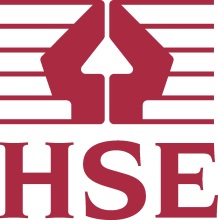 Chemicals Regulation Division Live Online Training Event: Environmental Fate and Behaviour Evaluation of Pesticide ProductsPlease note we reserve the right to amend the content if appropriate.Time (GMT)Agenda Item10:00 -10:05Welcome and introduction to the event10:05-10:20Overview of approach10:20-10:30Data Gaps and additional studies and Endpoints10:30-10:35Use patterns10:35-10:55Risk envelopes10:55-11:10Comfort break11:10-11:40Environmental compartments11:40-11:50Formulation PECs11:50-12:00Combined assessments12:00-12:15Comfort break12:15-12:25Common omissions / problems12:25-12:35Approach to new guidance12:35-12:55Question and Answer Session12:55-13:00Thank you and close